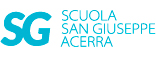 Attività prevista per: mercoledì 3 giugnoClasse secondaInglese: Ascolta e canta: Hello: https://youtu.be/tVlcKp3bWH8https://youtu.be/fN1Cyr0ZK9MSpagnolo: Ascolta e segui: https://youtu.be/eY-vbGvscYI